Comunicado de ImprensaFestival gastronómico, que reúne chefs conceituados, recebe edição exclusiva da marcaSuper Bock Selecção 1927 desafia foodies para fotografarem no Chef’s On FireEvento que decorre em Cascais, nos dias 17 e 18 de setembro, vai também receber uma cerveja exclusiva da marca: a Super Bock Selecção 1927 Blanche, leve e refrescante, com notas cítricas de casca de laranja e sementes de coentros.A Super Bock Selecção 1927 procura três foodies apaixonados por fotografia para levar ao festival gastronómico Chef’s On Fire, nos dias 17 e 18 de setembro, em Cascais. O passatempo decorre a partir de hoje, dia 22, na página de Instagram da marca, e o objetivo é que os vencedores consigam fazer as fotografias mais originais e “apetitosas” do evento, inspiradas nas criações gastronómicas dos chefs que vão cozinhar, exclusivamente, com fogo e para serem acompanhadas por uma cerveja Selecção 1927. Para participarem, os interessados têm de fazer uma publicação no seu perfil de Instagram onde apresentem uma sugestão de harmonização com Super Bock Selecção 1927, que prove o seu gosto por cerveja e comida e que é a pessoa certa para fazer a cobertura fotográfica do festival. As candidaturas decorrem até dia 5 de setembro, fase após a qual são selecionados os três finalistas para participar nesta experiência.  O vencedor, já eleito após o evento, recebe um vale FNAC no valor de 500€.O Chef’s On Fire regressa, em 2022, para a sua 4.ª edição no qual chefs conceituados são desafiados, durante dois dias, a cozinhar exclusivamente com fogo, fumo e lenha, ao som de artistas como Jorge Palma, David Fonseca, Dino d’Santiago, Carolina Deslandes ou Luísa Sobral, num ambiente natural e autêntico.A Super Bock Selecção 1927, Cerveja Oficial do Chef’s On Fire, volta a lançar uma cerveja exclusiva e limitada para o festival – desta vez uma Blanche – ideal para harmonizar com os pratos preparados pelos chefs num fire pit de 90 m2, ou simplesmente para degustar durante os concertos.Esta Super Bock Selecção Blanche é uma edição limitada que segue a tradição franco-belga: é uma cerveja de perfil fresco, com notas cítricas de casca de laranja e sementes de coentros. Leve e refrescante, é a cerveja ideal para os dias mais quentes. Recorde-se que as cervejas Super Bock Selecção 1927 são criadas pelos Mestres Cervejeiros do Super Bock Group que se inspiram em diferentes origens e usam matérias-primas nobres e da melhor proveniência para proporcionar a melhor experiência cervejeira ao consumidor. São desenvolvidas em pequenos lotes na Super Bock - Casa da Cerveja, uma pequena unidade de produção independente.Lisboa, 22 de setembro de 2022Informações adicionais: SOFIA LOUREIRO :: ISABEL CARRIÇO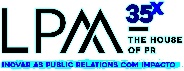 Tel. 218 508 110 :: Tlm. 965 269 625 :: 965 232 496SOFIALOUREIRO@LPMCOM.PT :: ISABELCARRICO@LPMCOM.PTEd. Lisboa Oriente, Av. Infante D. Henrique, 333 H, esc.49, 1800-282 Lisboa